VIA ELECTRONIC MAILrecords@utc.wa.govJuly 1, 2015Records CenterWashington Utilities and Transportation Commission1300 S. Evergreen Park Drive SWOlympia, WA  98504Re:  Tariff Revision	 Advice No. CNG/W15-07-01Cascade Natural Gas Corporation (Cascade or the Company) files herewith the revision to its Tariff WN U-3, stated to become effective with service August 1, 2015:Eleventh Revision Sheet No. 9The purpose of this filing is to revise Rule 5, “Notification of and Discontinuance of Service” to clarify the language in section (b) which states that the Company may disconnect service for nonpayment no sooner than eight days after the due date on the bill.  This is consistent with the requirements in (WAC) 480-90-128(6)(a)(i).For improved readability, a minor wording change is made to section (f). This filing incorporates the changes to Sheet 9 that are requested in Advice No. CNG/W15-06-02 (UG-140381).If you have any questions regarding this report, please contact me at (509) 734-4593.Sincerely,	Michael ParvinenDirector, Regulatory Affairs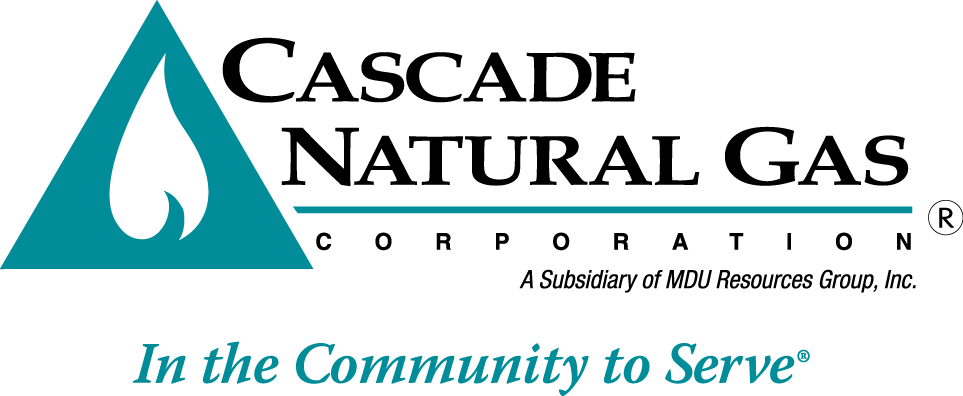 8113 W. GRANDRIDGE BLVD.,  KENNEWICK, WASHINGTON  99336-7166
TELEPHONE 509-734-4500  FACSIMILE  509-737-7166www.cngc.com